Hallgatói és Oktatói Tájékoztató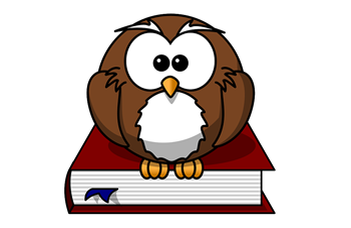 Tudományos Diákkör Út a 35. OTDK-ra„Mindenkit, aki kicsit is érez magában indíttatást a tudományos élet felé való fordulásban, azt tanácsolnám, hogy merjen belevágni a kutatómunkába. Leírhatatlanul sokat kaptam ettől a versenytől mind szakmailag, mind pedig emberileg. Ha most újra kezdhetném, mindössze annyin változtatnék, hogy már a negyedév előtt is elindulnék, hogy legyen időm fejlődni.”(ELTE BGGYK Kari hallgatói visszajelzés a TDK munkáról)Mi a TDK?A Tudományos Diákköri tevékenység és TDK munka a tehetséggondozás legfontosabb, legjelentősebb formája a hazai felsőoktatásban. Célja a hallgatók tudományos érdeklődésének felkeltése és fenntartása, a hallgatók bekapcsolása a Karon folyó elméleti és gyakorlati kutatómunkába. A tananyagot meghaladó ismeretek elsajátítását, a hallgatói kutatómunkát, illetve a művészeti alkotótevékenységet elősegítő, nyilvánosságot is biztosító önképzőköri forma.	Link: https://barczi.elte.hu/content/altalanos-informaciok.t.993?m=96Az Országos Tudományos Diákköri Tanács (OTDT) az országos összefogás, koordinálás szakmai szervezete. Feladata a diákköri munkában központi szerepet betöltő szakmai bizottságok működési feltételeinek biztosítása, az országos tudományos és művészeti diákfórumok szervezése, valamint országos elemzések, kiadványok szerkesztése és kiadása. Link: http://www.otdt.hu/Az Országos Tudományos Diákköri Konferencia (OTDK) kétévenként kerül megrendezésre, A részvétel olyan lehetőség, amely alkalmat ad egy-egy tudományterület legelismertebb képviselőiből álló szakmai zsűri és a hallgatóság előtti érvelésre, vitára, véleménycserére, egyben felkészít a szakterület hazai és külföldi konferenciáin való szereplésre. Az Országos Tudományos Diákköri Tanács (OTDT) az oktatásért felelős minisztériummal és a Magyar Tudományos Akadémia fővédnökségével, továbbá a felsőoktatásban érintett minisztériumok és országos hatáskörű intézmények, szervezetek, alapítványok erkölcsi, szakmai, valamint anyagi támogatásával minden páratlan év tavaszán hirdeti meg az Országos Tudományos Diákköri Konferenciát. Link: http://otdk.hu/OTDK információkA 35. Országos Tudományos Diákköri Konferencia 2021. tavaszán kerül megrendezésre. A Konferencia részvételi felhívása az alábbi linken érhető el:http://otdk.hu/hu/kozponti-felhivasA 35. Országos Tudományos Diákköri Konferencia 16 tudományterületi szekcióban kerül megrendezésre (http://otdk.hu/media/uploads/35_1szamumelleklet.pdf). Az egyes szekciókra vonatkozó pályázati kiírások, melyek tartalmazzák a tématerületeket, a tartalmi és formai követelményeket, a bírálat szempontjait, a szekcióra vonatkozó határidőket és a konferencia helyét és idejét az alábbi linken érhetők majd el: http://otdk.hu/hu/szekcio-felhivasok. Egyes tudományterületeken kvótarendszer került bevezetésre, amely meghatározza, mely egyetemek milyen létszámban nevezhetnek hallgatót az adott szekcióba (pl. Orvos-, és Egészségtudományi Szekcióba az ELTE jelenleg nem rendelkezik kvótával). A 35. Országos Tudományos Diákköri Konferencia részvételi feltételeit az alábbi kiírás tartalmazza: http://otdk.hu/media/uploads/35_2szamumelleklet.pdf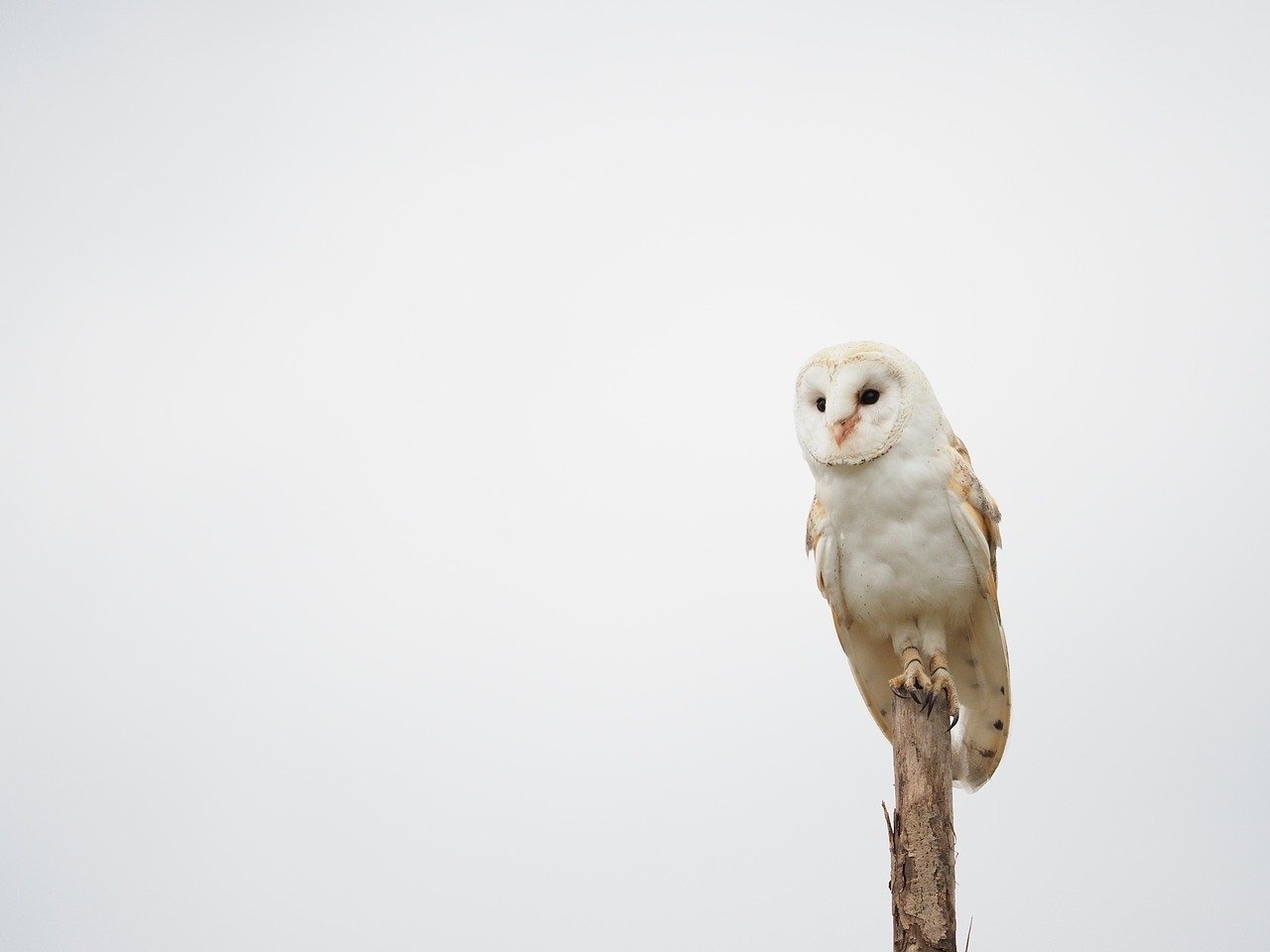 Út az OTDK-igSzakdolgozat mint TDK  A 35. OTDK szekció kiírásai alapján a még meg nem védett szakdolgozatok benyújthatók TDK pályamunkaként az alábbi feltételekkel (a Kar által jellemzően delegált két szekcióban): Pedagógiai, Pszichológiai, Andragógiai és Könyvtártudományi Szekció „A BA, BSc képzés keretében megírt, és ugyanezen BA/BSc képzés keretében intézményi TDK konferencián bemutatott, az intézményi TDK-konferencia idején még meg nem védett szakdolgozat – amennyiben megfelel a felhívásban és a mellékletekben foglalt követelményeknek – a 35. OTDK-ra benevezhető.  Az MA/MSc/osztatlan képzésben megírt szakdolgozatok/diplomamunkák benevezési feltételeit a 35. OTDK központi felhívás 2. számú melléklete szabályozza.” http://otdk.hu/media/uploads/35pedpszichoszekcio.pdfhttp://otdk.hu/media/uploads/35pedpszicho1melleklet.pdfTanulás- és Tanításmódszertani – Tudástechnológiai Szekció „A BA, BSc képzés keretében megírt, és ugyanezen BA/BSc képzés keretében intézményi TDKkonferencián bemutatott, az intézményi TDK-konferencia idején még meg nem védett szakdolgozat – amennyiben megfelel a felhívásban és a mellékletekben foglalt követelményeknek – a 35. OTDK-ra benevezhető.  Az MA/MSc/osztatlan képzésben megírt szakdolgozatokkal/diplomamunkákkal tartalmilag azonos TDK-dolgozatok benevezése a 35. OTDK Tanulás- és Tanításmódszertani – Tudástechnológiai Szekciójába lehetséges, amennyiben a kari TDK-konferencia időpontja megelőzi a szakdolgozat/diplomamunka végső leadásának időpontját.” http://otdk.hu/media/uploads/35tanulasszekcio.pdfhttp://otdk.hu/media/uploads/35tanulas1melleklet.pdfA pályamunka elkészítése előtt kérjük, a részletekről tájékozódjanak http://otdk.hu/ oldalon.Intézményi OTDK Kvalifikáló Konferencia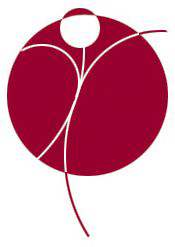 A Kari Kvalifikáló Konferenciához kapcsolódó időpontjok tájékoztató jellegűek, a pontos dátumok és a konferencia megtartásának módja 2020. szeptemberében lesznek elérhetőek a rendkívüli helyzetre tekintettel.A pályamunkák tartalmi és formai követelményei A pályamunkák formai és tartalmi követelményei, valamint az értékelés szempontjai az OTDK honlapon és a szekció felhívásokban elérhetők:http://otdk.hu/hu/palyamunkak-kovetelmenyeihttp://otdk.hu/hu/szekcio-felhivasok Az egyes szekciók követelményei eltérőek lehetnek. Érdemes már az intézményi TDK-ra beadott dolgozatot a megpályázni kívánt szekció kiírása alapján elkészíteni.A dolgozat végleges formában a Kari fordulóra benyújtott tartalommal megegyező tartalommal, a szekció kiírásnak megfelelő formában kerül feltöltésre az OTDK rendszerbe.TDK pályamű bírálatának szempontjai a kari fordulónForma: 38%A beadott dolgozat megfelel a formai követelményeknek 12% A beadott dolgozat hivatkozásai egységesek és megfelelnek a MTA normáinak 8 %A beadott dolgozat nyelvezete magyaros; stílusa tudományos; helyesírása kifogástalan 18%Tartalom: 62%A beadott dolgozatban a szakirodalmi háttér bemutatása széleskörű (hazai, nemzetközi); a különböző nézetek, paradigmák stb összevetése legalább röviden megjelenik 15%A beadott dolgozat módszerválasztása adekvát. 10%A beadott dolgozat témájában, megközelítésmódjában újszerű. 18%A beadott dolgozat következtetései helytállóak, előremutatóak. 19%A pályamű bemutatásának szempontjai a kari fordulónElőadói stílus (max 10 pont): beszédtechnika; stílus, terminológia, követhetőség, szabadon vagy jegyzetből, szerkezet logikus-e, kapcsolat a hallgatósággal.Szemléltető eszközök használata, demonstráció (max 10 pont): szakmai szerkezet, esztétikai szerkezet, didaktikai felhasználás, magabiztosság, jó olvashatóság-áttekinthetőség.Eredmények bemutatása (max 15 pont): előzmények, célkitűzések, hipotézisek, alkalmazott módszerek bemutatása, kutatás folyamatának bemutatása, eredmények elemző ismertetése.Vitakészség, szakmai kompetencia (max 15 pont): válaszok szakmai helyessége, meggyőző ereje, kontextusba helyezése, összefüggések felismerése.TDK-znál, de még csak első-, vagy másodéves vagy? Most választasz szakdolgozati témát harmadéven?Időben vagy! Böngészd a TDK témakiírásokat (esetleg a szakdolgozati témajegyzéket) és találd meg a hozzád közelálló témát! Vedd fel a kapcsolatot a lehetséges témavezetővel vagy kérj tanácsot, ha nem tudod, hogyan indulhatsz el Amíg a témával és a témavezetővel megtaláljátok egymást, addig is várnak a szakmai konferenciák és az ELTE Tehetséggondozás képzései!IdőtervezőIdőtervezőIdőtervező2020.ŐszElőzetes online jelentkezés2020. október 12.Dolgozatok beérkezési határideje2020. november 2.Bírálatok beérkezése2020. november 16.Kari Kvalifikáló Konferencia2020. november 25. (szerda) 15:0035. OTDK – 2021. tavasz35. OTDK – 2021. tavasz35. OTDK – 2021. tavasz